Publicado en Ajaccio, Francia el 28/06/2016 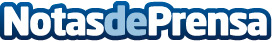 GoodBarber, la democratización de las aplicaciones móviles¿Por qué construir una aplicación desde cero y gastar una fortuna en diseñadores y desarrolladores si no se es un diseñador o una gran marca? Mucho mejor construir la aplicación desde una plantilla externa usando una serie de add-ons precodificados y funcionalidades. Esto, sumado a un diseño único y beautiful es la filosofía que respalda GoodBarber, app builder para iPhone, iPad y AndroidDatos de contacto:GoodBarberhttp://es.goodbarber.com/Nota de prensa publicada en: https://www.notasdeprensa.es/goodbarber-la-democratizacion-de-las Categorias: Programación Emprendedores E-Commerce Software Dispositivos móviles http://www.notasdeprensa.es